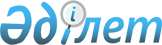 Сырым аудандық мәслихатының 2021 жылғы 29 желтоқсандағы № 12-2 "2022-2024 жылдарға арналған аудандық бюджет туралы" шешіміне өзгерістер енгізу туралыБатыс Қазақстан облысы Сырым аудандық мәслихатының 2022 жылғы 20 маусымдағы № 19-2 шешімі
      Сырым аудандық мәслихаты ШЕШТІ:
      1. Сырым аудандық мәслихатының "2022-2024 жылдарға арналған аудандық бюджет туралы" 2021 жылғы 29 желтоқсандағы № 12-2 (Нормативтік құқықтық актілерді мемлекеттік тіркеу тізілімінде №26319 тіркелген) шешіміне мынадай өзгерістер енгізілсін:
      1-тармақ жаңа редакцияда жазылсын:
      "1. 2022-2024 жылдарға арналған аудандық бюджет 1, 2 және 3-қосымшаларға сәйкес, соның ішінде 2022 жылға келесі көлемдерде бекітілсін:
      1) кірістер – 7 550 705 мың теңге:
      салықтық түсімдер – 564 704 мың теңге;
      салықтық емес түсімдер –9 300 мың теңге;
      негізгі капиталды сатудан түсетін түсімдер – 9 000 мың теңге;
      трансферттер түсімі – 6 967 701 мың теңге;
      2) шығындар – 7 650 257 мың теңге;
      3) таза бюджеттік кредиттеу – 27 869 мың теңге:
      бюджеттік кредиттер – 78 106 мың теңге;
      бюджеттік кредиттерді өтеу – 50 237 мың теңге;
      4) қаржы активтерімен операциялар бойынша сальдо – 0 теңге:
      қаржы активтерін сатып алу – 0 теңге;
      мемлекеттің қаржы активтерін сатудан түсетін түсімдер - 0 теңге;
      5) бюджет тапшылығы (профициті) – - 127 421 мың теңге;
      6) бюджет тапшылығын қаржыландыру (профицитін пайдалану) – 127 421 мың теңге;
      қарыздар түсімі – 78 106 мың теңге;
      қарыздарды өтеу – 50 237 мың теңге;
      бюджет қаражатының пайдаланылатын қалдықтары – 99 552 мың теңге.";
      3-тармақ жаңа редакцияда жазылсын:
      "3. 2022 жылға арналған аудандық бюджетке бөлінетін нысаналы Қазақстан Республикасы Ұлттық қоры, республикалық, облыстық трансферттердің және кредиттердің жалпы сомасы 3 204 311 мың теңге көлемінде қарастырылсын:
      1) Қазақстан Республикасы Ұлттық қоры трансферттері – 2 310 080 мың теңге:
      жастар практикасына – 70 024 мың теңге;
      жаңа бизнес-идеяларды жүзеге асыру үшін гранттарға – 17 153 мың теңге;
      қоғамдық жұмыстарға – 65 000 мың теңге;
      "Алғашқы жұмыс орны" жобасына – 10 208 мың теңге;
      "Күміс жасқа" жобасына – 9 074 мың теңге;
      мемлекеттік ұйымдардың: стационарлық және жартылай стационарлық үлгідегі медициналық - әлеуметтік мекелемелер, үйде қызмет көрсету, уақытшы болу ұйымдары, халықты жұмыспен қамту орталықтары жұмыскерлерінің жалақысын көтеруге – 23 591 мың теңге;
      Өлеңті ауылындағы 42 тұрғын үй құрылысы учаскелері үшін электр жүйесін жүргізуге – 21 201 мың теңге;
      Өлеңті ауылындағы 42 тұрғын үй құрылысы учаскелері үшін су құбырын жүргізуге – 17 601 мың теңге;
      Алғабас және Қарағанды ауылдарын сумен жабдықтауға – 641 816 мың теңге;
      Бұлан және Жамбыл ауылдарын сумен жабдықтауға – 589 862 мың теңге;
      Қособа және Жырақұдық ауылдарын сумен жабдықтауға – 497 946 мың теңге;
      Көздіқара ауылына су құбырын салу – 209 072 мың теңге;
      Алғабас ауылындағы ауылдық мәдениет үйі ғимаратын күрделі жөндеуге – 83 719 мың теңге;
      азаматтық қызметшілердің жекелеген санаттарының, мемлекеттік бюджет қаражаты есебінен ұсталатын ұйымдар қызметкерлерінің, қазыналық кәсіпорындар қызметкерлерінің жалақысын көтеруге – 53 813 мың теңге;
      2) республикалық бюджет трансферттер сомасы – 468 781 мың теңге:
      мәслихаттар депутаттары қызметінің тиімділігін арттыруға – 2 455 мың теңге;
      мемлекеттік атаулы әлеуметтік көмекті төлеуге – 172 156 мың теңге;
      балаларға кепілдендірілген әлеуметтік пакетке – 29 765 мың теңге;
      жалақыны ішінара субсидиялауға және жастар практикасына – 53 416 мың теңге;
      жаңа бизнес-идеяларды жүзеге асыру үшін гранттарға – 53 909 мың теңге;
      қоғамдық жұмысқа – 8 288 мың теңге;
      мемлекеттік ұйымдардың: стационарлық және жартылай стационарлық үлгідегі медициналық-әлеуметтік мекемелердің, үйде қызмет көрсету, уақытша болу ұйымдарының, халықты жұмыспен қамту орталықтары жұмыскерлерінің жалақысын көтеруге – 20 343 мың теңге;
      мүгедектерді міндетті гигиеналық құралдармен қамтамасыз ету нормаларын ұлғайтуға – 5 086 мың теңге;
      ымдау тілі маманының қызметін көрсетуге – 191 мың теңге;
      санаторлы-курорттық емдеуге – 4 410 мың теңге;
      техникалық көмекшi (компенсаторлық) құралдар тiзбесiн кеңейтуге – 5 002 мың теңге;
      мемлекеттік мәдениет ұйымдарының және архив мекемелерінің басқарушы және негізгі персоналына мәдениет ұйымдарындағы және архив мекемелеріндегі ерекше еңбек жағдайлары үшін лауазымдык айлықақысына қосымша ақылар белгілеуге – 48 970 мың теңге;
      азаматтық қызметшілердің жекелеген санаттарының, мемлекеттік бюджет қаражаты есебінен ұсталатын ұйымдар қызметкерлерінің, қазыналық кәсіпорындар қызметкерлерінің жалақысын көтеруге – 64 790 мың теңге;
      3) облыстық бюджет трансферттер сомасы – 347 344 мың теңге:
      жаңа бизнес-идеяларды іске асыруға мемлекеттік гранттарға – 15 315 мың теңге;
      еңбек нарығында сұранысқа ие біліктіліктер мен дағдылар бойынша қысқа мерзімді кәсіптік оқытуға – 3730 мың теңге;
      "Алғашқы жұмыс орны" жобасына – 9067 мың теңге;
      арнайы қозғалыс құралдарына (кресло-арбалар) – 707 мың теңге;
      санаторлы-курорттық емдеуге – 122 мың теңге;
      сурдотехникалық құралдарға – 818 мың теңге;
      тифлотехникалық құралдарға – 5885 мың теңге;
      әлеуметтік көмек ретінде тұрғын үй сертификаттарын ұсынуға – 3000 мың теңге;
      факторлық-балдық шкалаға негізделген мемлекеттік қызметкерлерге еңбек ақы төлеудің жаңа жүйесіне – 308 700 мың теңге;
      4) бюджеттік кредиттер сомасы – 78 106 мың теңге:
      мамандарды әлеуметтік қолдау шараларын іске асыруға берілетін бюджеттік кредиттер – 78 106 мың теңге.";
      аталған шешімнің 1-қосымшасы осы шешімнің қосымшасына сәйкес жаңа редакцияда жазылсын.
      2. Осы шешім 2022 жылдың 1 қаңтарынан бастап қолданысқа енгізіледі. 2022 жылға арналған аудандық бюджет
					© 2012. Қазақстан Республикасы Әділет министрлігінің «Қазақстан Республикасының Заңнама және құқықтық ақпарат институты» ШЖҚ РМК
				
      Мәслихат хатшысы

Ш. Дуйсенгалиева
Сырым аудандық мәслихатының
2022 жылғы 20 маусымдағы
№ 19-2 шешіміне қосымшаСырым аудандық мәслихатының
2021 жылғы 29 желтоқсандағы
№ 12-2 шешіміне 1-қосымша
Санаты
Санаты
Санаты
Санаты
Санаты
Сомасы, мың теңге
Сыныбы
Сыныбы
Сыныбы
Сыныбы
Сомасы, мың теңге
Кіші сыныбы
Кіші сыныбы
Кіші сыныбы
Сомасы, мың теңге
Ерекшелігі
Ерекшелігі
Сомасы, мың теңге
Атауы
Атауы
Сомасы, мың теңге
1
2
3
4
4
5
1) Кірістер
1) Кірістер
7 550 705
1
Салықтық түсiмдер
Салықтық түсiмдер
564 704
01
Табыс салығы
Табыс салығы
286 338
1
Корпоративтік табыс салығы
Корпоративтік табыс салығы
52 800
2
Жеке табыс салығы
Жеке табыс салығы
233 538
03
Әлеуметтiк салық
Әлеуметтiк салық
212 795
1
Әлеуметтiк салық
Әлеуметтiк салық
212 795
04
Меншiкке салынатын салықтар
Меншiкке салынатын салықтар
57 392
1
Мүлiкке салынатын салықтар
Мүлiкке салынатын салықтар
55 966
3
Жер салығы
Жер салығы
0
4
Көлiк құралдарына салынатын салық
Көлiк құралдарына салынатын салық
1 426
5
Бірыңғай жер салығы
Бірыңғай жер салығы
0
05
Тауарларға, жұмыстарға және қызметтерге салынатын iшкi салықтар
Тауарларға, жұмыстарға және қызметтерге салынатын iшкi салықтар
6 679
2
Акциздер
Акциздер
1 700
3
Табиғи және басқа да ресурстарды пайдаланғаны үшiн түсетiн түсiмдер
Табиғи және басқа да ресурстарды пайдаланғаны үшiн түсетiн түсiмдер
3 579
4
Кәсiпкерлiк және кәсiби қызметтi жүргiзгенi үшiн алынатын алымдар
Кәсiпкерлiк және кәсiби қызметтi жүргiзгенi үшiн алынатын алымдар
1 400
08
Заңдық маңызы бар әрекеттерді жасағаны және (немесе) оған уәкілеттігі бар мемлекеттік органдар немесе лауазымды адамдар құжаттар бергені үшін алынатын міндетті төлемдер
Заңдық маңызы бар әрекеттерді жасағаны және (немесе) оған уәкілеттігі бар мемлекеттік органдар немесе лауазымды адамдар құжаттар бергені үшін алынатын міндетті төлемдер
1 500
1
Мемлекеттік баж
Мемлекеттік баж
1 500
2
Салықтық емес түсiмдер
Салықтық емес түсiмдер
9 300
01
 Мемлекеттік меншiктен түсетін кірістер
 Мемлекеттік меншiктен түсетін кірістер
7 500
5
Мемлекет меншігіндегі мүлікті жалға беруден түсетін кірістер
Мемлекет меншігіндегі мүлікті жалға беруден түсетін кірістер
7 500
7
Мемлекеттік бюджеттен берілген кредиттер бойынша сыйақылар
Мемлекеттік бюджеттен берілген кредиттер бойынша сыйақылар
0
04
Мемлекеттік бюджеттен қаржыландырылатын, сондай-ақ Қазақстан Республикасы Ұлттық Банкінің бюджетінен (шығыстар сметасынан) ұсталатын және қаржыландырылатын мемлекеттік мекемелер салатын айыппұлдар, өсімпұлдар, санкциялар, өндіріп алулар
Мемлекеттік бюджеттен қаржыландырылатын, сондай-ақ Қазақстан Республикасы Ұлттық Банкінің бюджетінен (шығыстар сметасынан) ұсталатын және қаржыландырылатын мемлекеттік мекемелер салатын айыппұлдар, өсімпұлдар, санкциялар, өндіріп алулар
0
1
Мұнай секторы ұйымдарынан және Жәбірленушілерге өтемақы қорына түсетін түсімдерді қоспағанда, мемлекеттік бюджеттен қаржыландырылатын, сондай-ақ Қазақстан Республикасы Ұлттық Банкінің бюджетінен (шығыстар сметасынан) ұсталатын және қаржыландырылатын мемлекеттік мекемелер салатын айыппұлдар, өсімпұлдар, санкциялар, өндіріп алулар
Мұнай секторы ұйымдарынан және Жәбірленушілерге өтемақы қорына түсетін түсімдерді қоспағанда, мемлекеттік бюджеттен қаржыландырылатын, сондай-ақ Қазақстан Республикасы Ұлттық Банкінің бюджетінен (шығыстар сметасынан) ұсталатын және қаржыландырылатын мемлекеттік мекемелер салатын айыппұлдар, өсімпұлдар, санкциялар, өндіріп алулар
0
06
Басқа да салықтық емес түсiмдер
Басқа да салықтық емес түсiмдер
1 800
1
Басқа да салықтық емес түсiмдер
Басқа да салықтық емес түсiмдер
1 800
3
Негізгі капиталды сатудан түсетін түсімдер
Негізгі капиталды сатудан түсетін түсімдер
9 000
01
Мемлекеттік мекемелерге бекітілген мемлекеттік мүлікті сату
Мемлекеттік мекемелерге бекітілген мемлекеттік мүлікті сату
4 000
1
Мемлекеттік мекемелерге бекітілген мемлекеттік мүлікті сату
Мемлекеттік мекемелерге бекітілген мемлекеттік мүлікті сату
4 000
03
Жерді және материалдық емес активтерді сату
Жерді және материалдық емес активтерді сату
5 000
1
Жерді сату
Жерді сату
5 000
2
Материалдық емес активтерді сату
Материалдық емес активтерді сату
0
4
Трансферттердің түсімдері
Трансферттердің түсімдері
6 967 701
02
Мемлекеттiк басқарудың жоғары тұрған органдарынан түсетiн трансферттер
Мемлекеттiк басқарудың жоғары тұрған органдарынан түсетiн трансферттер
6 967 701
2
Облыстық бюджеттен түсетiн трансферттер
Облыстық бюджеттен түсетiн трансферттер
6 967 701
Функционалдық топ
Функционалдық топ
Функционалдық топ
Функционалдық топ
Функционалдық топ
Сомасы, мың теңге
Кіші функция
Кіші функция
Кіші функция
Кіші функция
Сомасы, мың теңге
Бюджеттік бағдарламалардың әкімшісі
Бюджеттік бағдарламалардың әкімшісі
Бюджеттік бағдарламалардың әкімшісі
Сомасы, мың теңге
Бағдарлама
Бағдарлама
Сомасы, мың теңге
Атауы
Атауы
Сомасы, мың теңге
1
2
3
4
5
6
2) Шығындар
7 650 257
01
Жалпы сипаттағы мемлекеттiк қызметтер 
515 478
1
Мемлекеттiк басқарудың жалпы функцияларын орындайтын өкiлдi, атқарушы және басқа органдар
188 523
112
Аудан (облыстық маңызы бар қала) мәслихатының аппараты
46 295
001
Аудан (облыстық маңызы бар қала) мәслихатының қызметін қамтамасыз ету жөніндегі қызметтер
43 840
005
Мәслихаттар депутаттары қызметінің тиімділігін арттыру
2 455
122
Аудан (облыстық маңызы бар қала) әкімінің аппараты
142 228
001
Аудан (облыстық маңызы бар қала) әкімінің қызметін қамтамасыз ету жөніндегі қызметтер
142 228
2
Қаржылық қызмет
2 839
459
Ауданның (облыстық маңызы бар қаланың) экономика және қаржы бөлімі
2 839
003
Салық салу мақсатында мүлікті бағалауды жүргізу
2 096
010
Жекешелендіру, коммуналдық меншікті басқару, жекешелендіруден кейінгі қызмет және осыған байланысты дауларды реттеу 
743
9
Жалпы сипаттағы өзге де мемлекеттiк қызметтер
324 116
454
Ауданның (облыстық маңызы бар қаланың) кәсіпкерлік және ауыл шаруашылығы бөлімі
32 986
001
Жергілікті деңгейде кәсіпкерлікті және ауыл шаруашылығын дамыту саласындағы мемлекеттік саясатты іске асыру жөніндегі қызметтер
32 986
458
Ауданның (облыстық маңызы бар қаланың) тұрғын үй-коммуналдық шаруашылығы, жолаушылар көлігі және автомобиль жолдары бөлімі 
33 242
001
Жергілікті деңгейде тұрғын үй-коммуналдық шаруашылығы, жолаушылар көлігі және автомобиль жолдары саласындағы мемлекеттік саясатты іске асыру жөніндегі қызметтер
33 242
459
Ауданның (облыстық маңызы бар қаланың) экономика және қаржы бөлімі
257 888
001
Ауданның (облыстық маңызы бар қаланың) экономикалық саясаттың қалыптастыру мен дамыту, мемлекеттік жоспарлау, бюджеттік атқару және коммуналдық меншігін басқару саласындағы мемлекеттік саясатты іске асыру жөніндегі қызметтер
100 496
015
Мемлекеттік органның күрделі шығыстары
0
113
Төменгі тұрған бюджеттерге берілетін нысаналы ағымдағы трансферттер
154 432
114
Төменгі тұрған бюджеттерге берілетін нысаналы даму трансферттері
2 960
02
Қорғаныс
21 071
1
Әскери мұқтаждар
7 631
122
Аудан (облыстық маңызы бар қала) әкімінің аппараты
7 631
005
Жалпыға бірдей әскери міндетті атқару шеңберіндегі іс-шаралар
7 631
2
Төтенше жағдайлар жөнiндегi жұмыстарды ұйымдастыру
13 440
122
Аудан (облыстық маңызы бар қала) әкімінің аппараты
13 440
007
Аудандық (қалалық) ауқымдағы дала өрттерінің, сондай-ақ мемлекеттік өртке қарсы қызмет органдары құрылмаған елдi мекендерде өрттердің алдын алу және оларды сөндіру жөніндегі іс-шаралар
13 440
06
Әлеуметтiк көмек және әлеуметтiк қамсыздандыру
798 015
1
Әлеуметтiк қамсыздандыру
229 590
451
Ауданның (облыстық маңызы бар қаланың) жұмыспен қамту және әлеуметтік бағдарламалар бөлімі
229 590
005
Мемлекеттiк атаулы әлеуметтік көмек
229 590
2
Әлеуметтiк көмек
520 532
451
Ауданның (облыстық маңызы бар қаланың) жұмыспен қамту және әлеуметтік бағдарламалар бөлімі
520 532
002
Жұмыспен қамту бағдарламасы
359 184
006
Тұрғын үйге көмек көрсету
2 000
007
Жергілікті өкілетті органдардың шешімі бойынша мұқтаж азаматтардың жекелеген топтарына әлеуметтік көмек
25 201
010
Үйден тәрбиеленіп оқытылатын мүгедек балаларды материалдық қамтамасыз ету
1 103
014
Мұқтаж азаматтарға үйде әлеуметтік көмек көрсету
56 143
017
Оңалтудың жеке бағдарламасына сәйкес мұқтаж мүгедектердi мiндеттi гигиеналық құралдармен қамтамасыз ету, қозғалуға қиындығы бар бірінші топтағы мүгедектерге жеке көмекшінің және есту бойынша мүгедектерге қолмен көрсететiн тіл маманының қызметтерін ұсыну
26 986
023
Жұмыспен қамту орталықтарының қызметін қамтамасыз ету
49 915
9
Әлеуметтiк көмек және әлеуметтiк қамтамасыз ету салаларындағы өзге де қызметтер
47 893
451
Ауданның (облыстық маңызы бар қаланың) жұмыспен қамту және әлеуметтік бағдарламалар бөлімі
44 893
001
Жергілікті деңгейде халық үшін әлеуметтік бағдарламаларды жұмыспен қамтуды қамтамасыз етуді іске асыру саласындағы мемлекеттік саясатты іске асыру жөніндегі қызметтер 
39 022
011
Жәрдемақыларды және басқа да әлеуметтік төлемдерді есептеу, төлеу мен жеткізу бойынша қызметтерге ақы төлеу
1 290
050
Қазақстан Республикасында мүгедектердің құқықтарын қамтамасыз етуге және өмір сүру сапасын жақсарту
2 311
054
Үкіметтік емес ұйымдарда мемлекеттік әлеуметтік тапсырысты орналастыру
2 270
067
Ведомстволық бағыныстағы мемлекеттік мекемелер мен ұйымдардың күрделі шығыстары
0
458
Ауданның (облыстық маңызы бар қаланың) тұрғын үй-коммуналдық шаруашылығы, жолаушылар көлігі және автомобиль жолдары бөлімі
3 000
094
Әлеуметтік көмек ретінде тұрғын үй сертификаттарын беру
3 000
07
Тұрғын үй-коммуналдық шаруашылық
2 014 834
1
Тұрғын үй шаруашылығы
55 092
458
Ауданның (облыстық маңызы бар қаланың) тұрғын үй-коммуналдық шаруашылығы, жолаушылар көлігі және автомобиль жолдары бөлімі
7 750
003
Мемлекеттік тұрғын үй қорын сақтауды ұйымдастыру
7 350
004
Азаматтардың жекелеген санаттарын тұрғын үймен қамтамасыз ету
400
466
Ауданның (облыстық маңызы бар қаланың) сәулет, қала құрылысы және құрылыс бөлімі
47 342
003
Коммуналдық тұрғын үй қорының тұрғын үйін жобалау және (немесе) салу, реконструкциялау 
0
004
Инженерлік-коммуникациялық инфрақұрылымды жобалау, дамыту және (немесе) жайластыру
47 342
2
Коммуналдық шаруашылық 
1 956 592
458
Ауданның (облыстық маңызы бар қаланың) тұрғын үй-коммуналдық шаруашылығы, жолаушылар көлігі және автомобиль жолдары бөлімі
14 696
012
Сумен жабдықтау және су бұру жүйесінің жұмыс істеуі
14 174
027
Ауданның (облыстық маңызы бар қаланың) коммуналдық меншігіндегі газ жүйелерін қолдануды ұйымдастыру
522
466
Ауданның (облыстық маңызы бар қаланың) сәулет, қала құрылысы және құрылыс бөлімі
1 941 896
005
Коммуналдық шаруашылығын дамыту
1 200
007
Қаланы және елді мекендерді абаттандыруды дамыту
0
058
Елді мекендердегі сумен жабдықтау және су бұру жүйелерін дамыту
1 940 696
3
Елді-мекендерді көркейту
3 150
458
Ауданның (облыстық маңызы бар қаланың) тұрғын үй-коммуналдық шаруашылығы, жолаушылар көлігі және автомобиль жолдары бөлімі
3 150
018
Елдi мекендердi абаттандыру және көгалдандыру
3 150
08
Мәдениет, спорт, туризм және ақпараттық кеңістiк
684 065
1
Мәдениет саласындағы қызмет
319 556
457
Ауданның (облыстық маңызы бар қаланың) мәдениет, тілдерді дамыту, дене шынықтыру және спорт бөлімі
318 033
003
Мәдени-демалыс жұмысын қолдау
318 033
466
Ауданның (облыстық маңызы бар қаланың) сәулет, қала құрылысы және құрылыс бөлімі
1 523
011
Мәдениет объектілерін дамыту
1 523
2
Спорт
118 891
457
Ауданның (облыстық маңызы бар қаланың) мәдениет, тілдерді дамыту, дене шынықтыру және спорт бөлімі
68 449
008
Ұлттық және бұқаралық спорт түрлерін дамыту
1 243
009
Аудандық (облыстық маңызы бар қалалық) деңгейде спорттық жарыстар өткiзу
59 835
010
Әртүрлi спорт түрлерi бойынша аудан (облыстық маңызы бар қала) құрама командаларының мүшелерiн дайындау және олардың облыстық спорт жарыстарына қатысуы
7 371
466
Ауданның (облыстық маңызы бар қаланың) сәулет, қала құрылысы және құрылыс бөлімі
50 442
008
Cпорт объектілерін дамыту
50 442
3
Ақпараттық кеңiстiк
154 673
456
Ауданның (облыстық маңызы бар қаланың) ішкі саясат бөлімі
13 000
002
Мемлекеттік ақпараттық саясат жүргізу жөніндегі қызметтер
13000
457
Ауданның (облыстық маңызы бар қаланың) мәдениет, тілдерді дамыту, дене шынықтыру және спорт бөлімі
141 673
006
Аудандық (қалалық) кітапханалардың жұмыс істеуі
141 273
007
Мемлекеттiк тiлдi және Қазақстан халқының басқа да тiлдерін дамыту
400
9
Мәдениет, спорт, туризм және ақпараттық кеңістікті ұйымдастыру жөніндегі өзге де қызметтер
90 945
456
Ауданның (облыстық маңызы бар қаланың) ішкі саясат бөлімі
62 064
001
Жергілікті деңгейде ақпарат, мемлекеттілікті нығайту және азаматтардың әлеуметтік сенімділігін қалыптастыру саласында мемлекеттік саясатты іске асыру жөніндегі қызметтер
27 035
003
Жастар саясаты саласында іс-шараларды іске асыру
35 029
457
Ауданның (облыстық маңызы бар қаланың) мәдениет, тілдерді дамыту, дене шынықтыру және спорт бөлімі
28 881
001
Жергілікті деңгейде мәдениет, тілдерді дамыту, дене шынықтыру және спорт саласындағы мемлекеттік саясатты іске асыру жөніндегі қызметтер
28 781
032
Ведомстволық бағыныстағы мемлекеттік мекемелер мен ұйымдардың күрделі шығыстары
100
10
Ауыл, су, орман, балық шаруашылығы, ерекше қорғалатын табиғи аумақтар, қоршаған ортаны және жануарлар дүниесін қорғау, жер қатынастары
48 532
1
Ауыл шаруашылығы
182
466
Ауданның (облыстық маңызы бар қаланың) сәулет, қала құрылысы және құрылыс бөлімі
182
010
Ауыл шаруашылығы объектілерін дамыту
182
6
Жер қатынастары
21 873
463
Ауданның (облыстық маңызы бар қаланың) жер қатынастары бөлімі
21 873
001
Аудан (облыстық маңызы бар қала) аумағында жер қатынастарын реттеу саласындағы мемлекеттік саясатты іске асыру жөніндегі қызметтер
21 873
9
Ауыл, су, орман, балық шаруашылығы, қоршаған ортаны қорғау және жер қатынастары саласындағы басқа да қызметтер
26 477
459
Ауданның (облыстық маңызы бар қаланың) экономика және қаржы бөлімі
26 477
099
Мамандарға әлеуметтік қолдау көрсету жөніндегі шараларды іске асыру
26 477
11
Өнеркәсіп, сәулет, қала құрылысы және құрылыс қызметі
38 408
2
Сәулет, қала құрылысы және құрылыс қызметі
38 408
466
Ауданның (облыстық маңызы бар қаланың) сәулет, қала құрылысы және құрылыс бөлімі
38 408
001
Құрылыс, облыс қалаларының, аудандарының және елді мекендерінің сәулеттік бейнесін жақсарту саласындағы мемлекеттік саясатты іске асыру және ауданның (облыстық маңызы бар қаланың) аумағын оңтайла және тиімді қала құрылыстық игеруді қамтамасыз ету жөніндегі қызметтер 
34 908
013
Аудан аумағында қала құрылысын дамытудың кешенді схемаларын, аудандық (облыстық) маңызы бар қалалардың, кенттердің және өзге де ауылдық елді мекендердің бас жоспарларын әзірлеу
3 500
12
Көлiк және коммуникация
44 579
1
Автомобиль көлiгi
44 579
458
Ауданның (облыстық маңызы бар қаланың) тұрғын үй-коммуналдық шаруашылығы, жолаушылар көлігі және автомобиль жолдары бөлімі 
44 579
022
Көлік инфрақұрылымын дамыту
2 501
023
Автомобиль жолдарының жұмыс істеуін қамтамасыз ету
35 878
045
Аудандық маңызы бар автомобиль жолдарын және елді-мекендердің көшелерін күрделі және орташа жөндеу
6 200
051
Көлiк инфрақұрылымының басым жобаларын іске асыру
0
13
Басқалар
95 748
9
Басқалар
95 748
457
Ауданның (облыстық маңызы бар қаланың) мәдениет, тілдерді дамыту, дене шынықтыру және спорт бөлімі
83 719
052
"Ауыл-Ел бесігі" жобасы шеңберінде ауылдық елді мекендердегі әлеуметтік және инженерлік инфрақұрылым бойынша іс-шараларды іске асыру
83 719
459
Ауданның (облыстық маңызы бар қаланың) экономика және қаржы бөлімі
12 029
012
Ауданның (облыстық маңызы бар қаланың) жергілікті атқарушы органының резерві 
12 029
466
Ауданның (облыстық маңызы бар қаланың) сәулет, қала құрылысы және құрылыс бөлімі
0
079
"Ауыл-Ел бесігі" жобасы шеңберінде ауылдық елді мекендердегі әлеуметтік және инженерлік инфрақұрылымдарды дамыту
0
14
Борышқа қызмет көрсету
30 391
1
Борышқа қызмет көрсету
30 391
459
Ауданның (облыстық маңызы бар қаланың) экономика және қаржы бөлімі
30 391
021
Жергілікті атқарушы органдардың облыстық бюджеттен қарыздар бойынша сыйақылар мен өзге де төлемдерді төлеу бойынша борышына қызмет көрсету 
30 391
15
Трансферттер
3 359 136
1
Трансферттер
3 359 136
459
Ауданның (облыстық маңызы бар қаланың) экономика және қаржы бөлімі
3 359 136
006
Пайдаланылмаған (толық пайдаланылмаған) нысаналы трансферттерді қайтару
385
038
Субвенциялар
325 045
049
Бюджет заңнамасымен қарастырылған жағдайларда жалпы сипаттағы трансферттерді қайтару
3 000 473
054
Қазақстан Республикасының Ұлттық Қорынан берілетін нысаналы трансферт есебінен республикалық бюджеттен бөлінген пайдаланылмаған (түгел пайдаланылмаған) нысаналы трансферттердің сомасын қайтару
33 233
16
Қарыздарды өтеу
0
1
Қарыздарды өтеу
0
459
Ауданның (облыстық маңызы бар қаланың) экономика және қаржы бөлімі
0
022
Жергілікті бюджеттен бөлінген пайдаланылмаған бюджеттік кредиттерді қайтару
0
3) Таза бюджеттік кредиттеу
27 869
Бюджеттік кредиттер
78 106
10
Ауыл, су, орман, балық шаруашылығы, ерекше қорғалатын табиғи аумақтар, қоршаған ортаны және жануарлар дүниесін қорғау, жер қатынастары
78 106
9
Ауыл, су, орман, балық шаруашылығы, қоршаған ортаны қорғау және жер қатынастары саласындағы басқа да қызметтер
78 106
459
Ауданның (облыстық маңызы бар қаланың) экономика және қаржы бөлімі
78 106
018
Мамандарды әлеуметтік қолдау шараларын іске асыру үшін бюджеттік кредиттер
78 106
Санаты
Санаты
Санаты
Санаты
Санаты
Сыныбы
Сыныбы
Сыныбы
Сыныбы
Кіші сыныбы
Кіші сыныбы
Кіші сыныбы
Ерекшелігі
Ерекшелігі
Атауы
Сомасы
5
Бюджеттік кредиттерді өтеу
50 237
01
Бюджеттік кредиттерді өтеу
50 237
1
Мемлекеттік бюджеттен берілген бюджеттік кредиттерді өтеу
50 237
4) Қаржы активтерімен операциялар бойынша сальдо
0
Функционалдық топ
Функционалдық топ
Функционалдық топ
Функционалдық топ
Функционалдық топ
Кіші функция
Кіші функция
Кіші функция
Кіші функция
Бюджеттік бағдарламалардың әкiмшiсi
Бюджеттік бағдарламалардың әкiмшiсi
Бюджеттік бағдарламалардың әкiмшiсi
Бағдарлама
Бағдарлама
Атауы
Сомасы
Қаржы активтерін сатып алу
0
13
Басқалар
0
9
Басқалар
0
458
Ауданның (облыстық маңызы бар қаланың) тұрғын үй-коммуналдық шаруашылығы, жолаушылар көлігі және автомобиль жолдары бөлімі
0
065
Заңды тұлғалардың жарғылық капиталын қалыптастыру немесе ұлғайту
0
Санаты
Санаты
Санаты
Санаты
Санаты
Сыныбы
Сыныбы
Сыныбы
Сыныбы
Кіші сыныбы
Кіші сыныбы
Кіші сыныбы
Ерекшелігі
Ерекшелігі
Атауы
Сомасы
6
Мемлекеттің қаржы активтерін сатудан түсетін түсімдер
0
01
Мемлекеттің қаржы активтерін сатудан түсетін түсімдер
0
2
Қаржы активтерін елден тыс жерлерде сатудан түсетін түсімдер
0
5) Бюджет тапшылығы (профициті) 
-127 421
6) Бюджет тапшылығын қаржыландыру (профицитін пайдалану)
127 421
7
Қарыздар түсімдері
78 106
01
Мемлекеттік iшкi қарыздар
78 106
2
Қарыз алу келiсiм-шарттары
78 106
03
Ауданның (облыстық маңызы бар қаланың) жергілікті атқарушы органы алатын қарыздар
78 106
Функционалдық топ
Функционалдық топ
Функционалдық топ
Функционалдық топ
Функционалдық топ
Кіші функция
Кіші функция
Кіші функция
Кіші функция
Бюджеттік бағдарламалардың әкiмшiсi
Бюджеттік бағдарламалардың әкiмшiсi
Бюджеттік бағдарламалардың әкiмшiсi
Бағдарлама
Бағдарлама
Атауы
Сомасы
16
Қарыздарды өтеу
50 237
1
Қарыздарды өтеу
50 237
459
Ауданның (облыстық маңызы бар қаланың) экономика және қаржы бөлімі
50 237
005
Жергілікті атқарушы органның жоғары тұрған бюджет алдындағы борышын өтеу
50 237
Санаты
Санаты
Санаты
Санаты
Санаты
Сыныбы
Сыныбы
Сыныбы
Сыныбы
Кіші сыныбы
Кіші сыныбы
Кіші сыныбы
Ерекшелігі
Ерекшелігі
Атауы
Сомасы
8
Бюджет қаражаттарының пайдаланылатын қалдықтары
99 552
01
Бюджет қаражаты қалдықтары
99 552
1
Бюджет қаражатының бос қалдықтары
99 552
01
Бюджет қаражатының бос қалдықтары
99 552